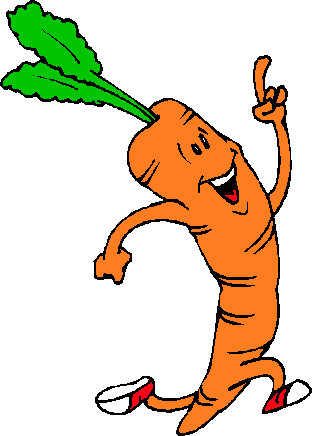 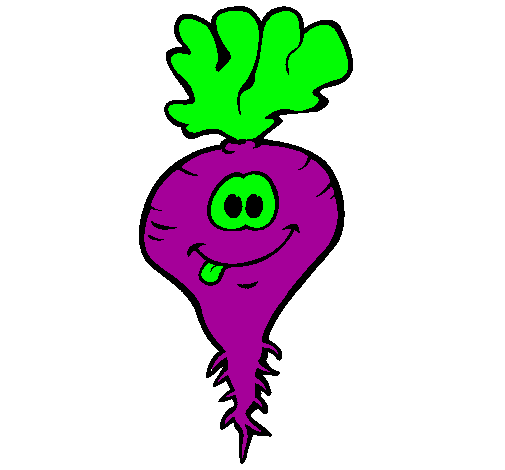 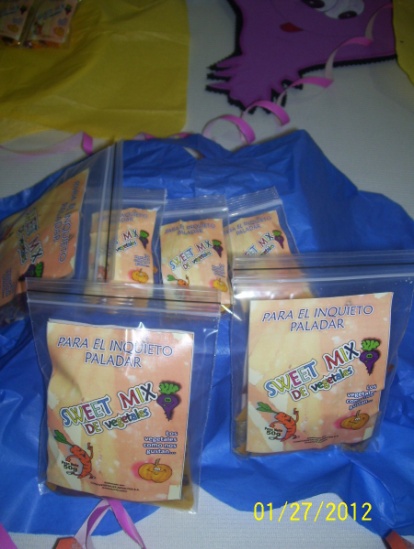 Elaborado por: Andrea SaltosCorreo electrónico: aesaltos@espol.edu.ecTeléfono: 2-488835En la actualidad los niños se ven rodeados de productos alimenticios de bajo índice nutricional  que conocemos como snack o comidas chatarras, los cuales aportan con una gran cantidad de calorías y grasas saturadas. Sweet Mix de Vegetales es un Snack hecho a base de Vegetales como Zanahoria, Remolacha, Zapallo y Vainita los cuales no son muy apetecidos e incluidos en la dieta diaria de los niños, diseñando una nueva y divertida forma de consumir vegetales pero ahora con un sabor dulce, bajo en calorías y a un precio modico; siendo así esta una excelente alternativa que permite a los padres variar la lonchera del menor. 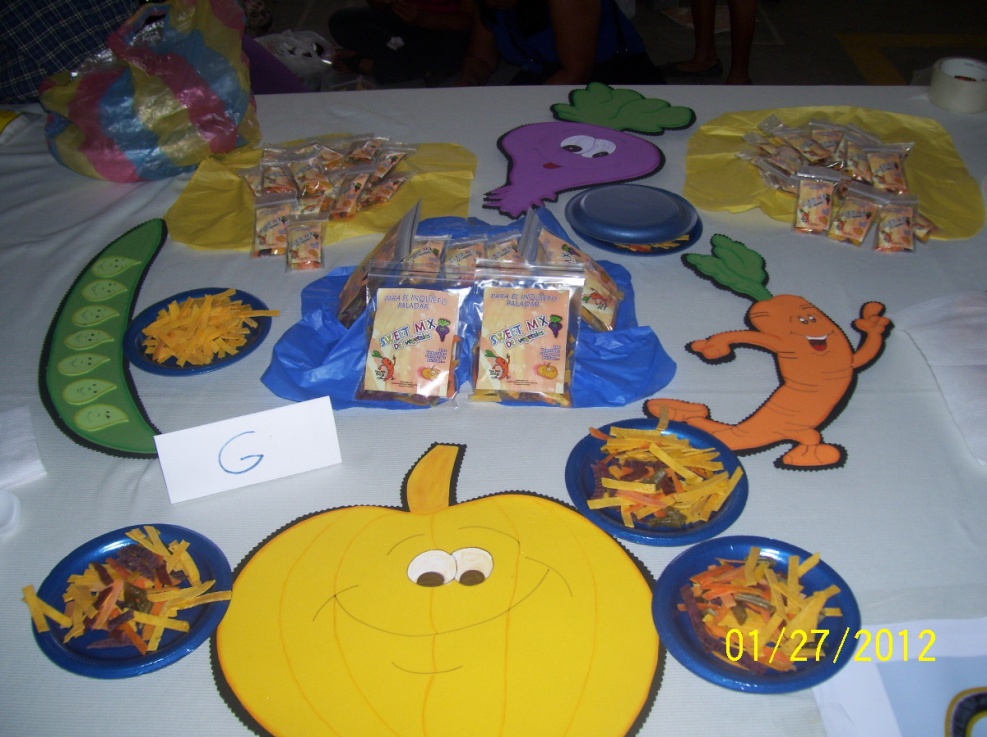 